INCLUSION TRAINING AND CONSULT SERVICESIn partnership with Camping for All, the Enrichment Alliance offers trainings and consult services to help with the inclusion of children with disabilities in out-of-school time programs and activities. All of our trainings are highly interactive, and may include simulations, hands-on experience with adaptive materials, co-operative learning strategies, and small and large group discussions. We are currently planning a community Training Series, which will feature highly qualified guest presenters on topics including behavioral support, social support, and adapted activities. 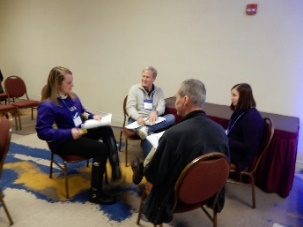 Trainings presented to your program by our staff are $100.00 an hour.Consult services are $30.00 an hour.Registration for community trainings TBA.Topics:Ew! Glue. Adapting hands-on activities for children with motor and/or sensory challenges.  What looks like nothing but fun to one child may seem an insurmountable challenge to another. This workshop offers strategies for helping all children have a more positive experience in arts, crafts, and other hands-on activities. We recommend scheduling 1 ½ to 2 hours for this workshop. Mentor Training. Mentors and other staff and volunteers will learn simple strategies to adapt activities for children with disabilities and will go over strategies for handling challenging behaviors. There is an advance reading list for this workshop.  This workshop typically last four hours.Opening Dialogue. Communication among families, children, and staff is critical to the successful inclusion of children with special needs, yet communication is often lacking or incomplete.  There are many factors that can make communications particularly difficult in out-of-school programs, but steps can be taken to improve the effectiveness and openness of communications throughout our enrichment communities.  This is a two-part program that can be scheduled for one two-hour session or two one-hour sessions. Welcoming Children with Autism in Your Enrichment Program.  In this workshop, we will provide a basic overview of autism and then look at how autism can impact a child’s adjustment to enrichment activities. We will go over strategies and accommodations to help support children through challenging situations.  We recommend taking scheduling one 3-4 hour workshop or two 2 hour workshops. Helping the Child with ID at Camp
Working with Blind and Vision Impaired Campers Help! I need Somebody!- Finding resources to work with your campers with special needs
Welcoming Deaf and Hard of Hearing CampersFor more information contact staff@enrichmentalliance.org  or call 434-295-1002.